EĞİTİM KATILIM KAYIT FORMUEĞİTİM KATILIM KAYIT FORMU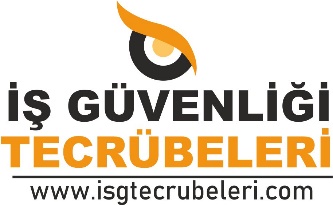 EĞİTİM ALAN KURUM:EĞİTİM ALAN KURUM:EĞİTİM  SÜRESİ  ……     SAATEĞİTİM  SÜRESİ  ……     SAATEĞİTİM ALAN KURUM:TARİH:           … / ...  /  ...TARİH:           … / ...  /  ...EĞİTİM VEREN:       İŞYERİ HEKİMİKATILIMCI LİSTESİKATILIMCI LİSTESİKATILIMCI LİSTESİKATILIMCI LİSTESİ“İş sağlığı ve güvenliği” hakkında yapılan eğitime katıldım. Bu konuda tarafıma gerekli bilgilendirme yapılmıştır. Belirtilen “iş sağlığı ve güvenliği” kurallarına uyarak çalışacağımı taahhüt ettiğime dair bu formu ; kendi irademle imza edilmiştir.“İş sağlığı ve güvenliği” hakkında yapılan eğitime katıldım. Bu konuda tarafıma gerekli bilgilendirme yapılmıştır. Belirtilen “iş sağlığı ve güvenliği” kurallarına uyarak çalışacağımı taahhüt ettiğime dair bu formu ; kendi irademle imza edilmiştir.“İş sağlığı ve güvenliği” hakkında yapılan eğitime katıldım. Bu konuda tarafıma gerekli bilgilendirme yapılmıştır. Belirtilen “iş sağlığı ve güvenliği” kurallarına uyarak çalışacağımı taahhüt ettiğime dair bu formu ; kendi irademle imza edilmiştir.“İş sağlığı ve güvenliği” hakkında yapılan eğitime katıldım. Bu konuda tarafıma gerekli bilgilendirme yapılmıştır. Belirtilen “iş sağlığı ve güvenliği” kurallarına uyarak çalışacağımı taahhüt ettiğime dair bu formu ; kendi irademle imza edilmiştir.NOADI SOYADIGÖREV UNVANIİMZA1234567891011121314151617181920Eğitimi Veren – İmza   FİRMA   YETKİLİSİ